678152,  Республика Саха (Якутия),  Ленский район,  п. Витим,  ул. Полевая, д. 20Тел.: (41137)35677, e-mail: kolokolvitim@mail.ru ОКПО 15278557 ИНН/КПП 1414010083/141401001 ОГРН1031400599603ПРИКАЗ«16» сентября  2019 г.                                                                                             № 22 п.1п. ВитимО результатах проверки состояния безопасности в структурном подразделенииВ целях предупреждения чрезвычайных ситуаций и проверки комплексной безопасности и антитеррористической ПРИКАЗЫВАЮ:1. Считать удовлетворительной: работоспособность тревожной кнопки; функционирование охранной сигнализации, систем видеонаблюдения, контроля и управления доступом;системы освещения на территории детского сада;системы освещения территории структурного подразделения.2. заведующей структурным подразделением Наумовой Е.Н. восстановить систему видеонаблюдения в нижнем здании ( просмотр коридора и входа в помещениях склада).3. Контроль исполнения настоящего приказа оставляю за собой.С приказом ознакомлены:Муниципальное казенное дошкольное образовательное учреждение 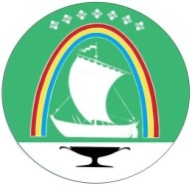 «Центр развития ребенка - детский сад «Колокольчик» п. Витим»муниципального образования «Ленский район» Республики Саха (Якутия)ДиректорМ.В.Николаева 